附件1 全国青年岩石力学与岩土工程创新创业大赛申请表                              申请时间：附件2“专岩杯”第四届全国青年岩石力学与岩土工程创新创业大赛创业计划书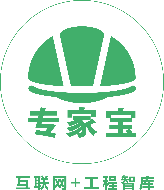 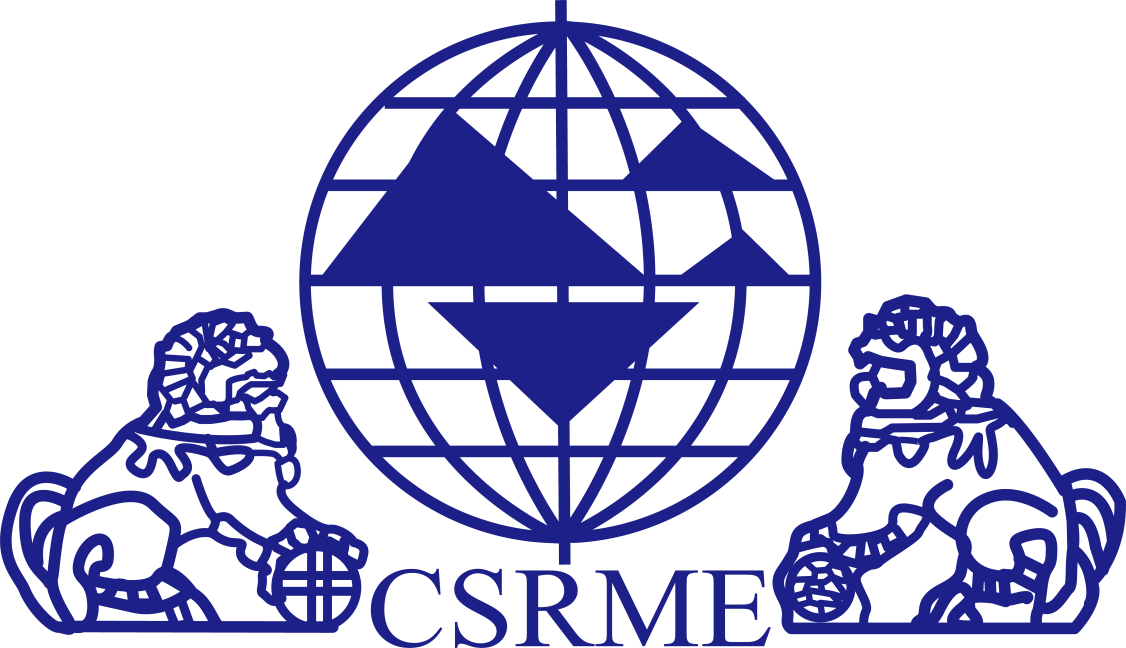 项目名称：参赛单位（盖章）：项目成员：年    月    日目 录成果简介（研发背景、创新性、依托团队、主要技术参数指标等）市场分析（面向对象、需求量、市场定位等）推广应用方案（推广组织构架、推广方案及营销策略等）经济效益评估（可能产生的经济效益等）附件（支持材料包括相关专利、发表文章及已发生的经济效益证明等）姓名性别年龄职称/学历 （在读学生请注明在读情况，如博士在读）职务（在读学生无需填写）毕业/在读院校工作单位（在读学生无需填写）（在读学生无需填写）（在读学生无需填写）专业领域邮箱手机推荐单位会员号参赛成果名称成果简介（限500字）推荐单位推荐意见单位盖章单位负责人签字：             年   月   日单位盖章单位负责人签字：             年   月   日单位盖章单位负责人签字：             年   月   日单位盖章单位负责人签字：             年   月   日单位盖章单位负责人签字：             年   月   日备注